                 申请年度__________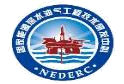 课题编号__________国家能源深水油气工程技术研发中心开放基金申请书项目名称：申 请 者：所在单位：申报日期：      年    月    日国家能源深水油气工程技术研发中心（中海油研究总院有限责任公司）二〇二三年四月制表填报说明申请书各项内容，要实事求是，逐条认真填写。表达要明确、严谨，字迹要清晰易辨。外来词语要同时用原文和中文表达。第一次出现的缩写词，须注出名称。凡选择性栏目，将相应提示符A、B等之一填入该栏的右下角。部分栏目填写的要求项目名称——应确切反应研究内容和范围，最多不超过25个汉字（包括标点符号）基础研究——指以认识自然现象、探索自然规律为目的，不直接考虑应用目标的研究活动。应用基础研究——指具有广泛的应用前景，但以获取新原理、新技术、新方法为主要目的研究。项目组主要成员——指在项目组内对学术思想、技术路线的制定与理论分析及对项目的完成其重要作用的人员，本人应在申请书上亲自签名。申请书用A4纸打印，可请自行加页。申请书一式四份（原件），由所在单位审查签署意见后，投送我实验室，同时报送电子版申请书。下列人员不得作为基金负责人提出申请，但可以作为成员参与研究。已离退休科研人员申请单位兼职科研人员本实验室固定人员凡受本基金经费资助完成的研究成果包括专著、论文、软件、数据库等均应署本重点实验室名称，专利申请、技术成果转让按国家有关规定办理。申报奖励按国家有关规定办理。本实验室名称为“国家能源深水油气工程技术研发中心”，英文名称为National Energy Deepwater Oil and Gas Engineering Technology Research and Development Center, Beijing, 100028, China”。一、基本信息简表二、项目组主要成员说明：表中第一行请填写申请者本人信息三、申请书正文四、经费预算                                （单位： 万元）注：1、申报单位应具备独立完成申报任务的能力，原则上不支持外委、外协、测试化验加工费的预算和发生。预算的编制与执行应符合国家、发布单位和申报单位财务管理有关规定。预算编制要充分考虑研究的需要，体现必要性、科学性、合理性，原则上截止课题结题验收之日，预算执行率不低于90%，结余资金发布单位有权收回。未尽事宜，以签署合同为准。五、申请人承诺六、申请人所在单位审查意见七、国家能源深水油气工程技术研发中心评审意见申 请 者 信 息姓名姓名姓名性别出生年月申 请 者 信 息职称职称职称学位移动电话申 请 者 信 息研究领域研究领域研究领域E-mail申 请 者 信 息通讯地址通讯地址通讯地址依托单位名称依托单位名称依托单位名称依托单位名称依托单位名称依托单位名称项 目 基 本 信 息名称名称中文中文中文项 目 基 本 信 息名称名称英文英文英文项 目 基 本 信 息申请金额申请金额申请金额申请金额申请金额              （万元）              （万元）              （万元）研究属性A．基础研究B. 应用基础研究项 目 基 本 信 息研究年限研究年限研究年限研究年限研究年限2023年5月-2025年12月2023年5月-2025年12月2023年5月-2025年12月研究属性A．基础研究B. 应用基础研究项目摘要（400字以内）项目摘要（400字以内）项目摘要（400字以内）项目摘要（400字以内）项目摘要（400字以内）项目摘要（400字以内）项目摘要（400字以内）项目摘要（400字以内）项目摘要（400字以内）项目摘要（400字以内）项目摘要（400字以内）关键词关键词中文中文中文关键词关键词英文英文英文课题主要成员姓名出生年月性别职称学位单位名称项目分工签字课题主要成员课题主要成员课题主要成员课题主要成员课题主要成员课题主要成员课题主要成员课题主要成员（一）、立项依据与研究内容（3000-6000字）1、项目立项依据（附主要参考文献目录）2、项目研究内容、研究目标，以及拟解决的关键问题。3、拟采用的研究方案及可行性分析4、本项目特色及创新之处5、年度研究计划及预期研究成果（二）、研究基础和工作条件1、工作基础2、工作条件3、申请人简历4、承担科研项目情况科    目预算金额备注
（计算依据与说明）1、设备与软件费2、材料/燃料动力费3、差旅/会议/国际合作与交流费4、出版/文献/信息传播/知识产权事务费5、专家咨询评审费/劳务费6、其他费用7、合   计我保证申请书内容的真实性。如获得资金支持，我将履行项目负责人的职责，严格遵守实验室开放基金的有关规定，认真完成申请书研究内容和研究成果，按时报送有关材料。申请人（签字）：              年    月    日单位领导(签章)               单位(公章)        年   月   日实验室主任（签字）（单位签章）               实验室主任（签字）（单位签章）               实验室主任（签字）（单位签章）               实验室主任（签字）（单位签章）               批准金额      万元批准日期年  月  日 